Publicado en  el 19/05/2015 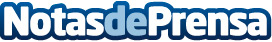 El proyecto sobre voluntariado y empleo Reconoce, entre las mejores ideas del añoDatos de contacto:Nota de prensa publicada en: https://www.notasdeprensa.es/el-proyecto-sobre-voluntariado-y-empleo_1 Categorias: Solidaridad y cooperación http://www.notasdeprensa.es